T.C.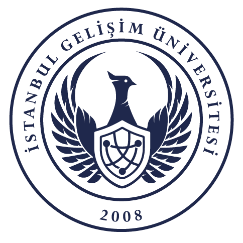 İSTANBUL GELİŞİM ÜNİVERSİTESİ REKTÖRLÜĞÜÇevrim İçi (Online) Seminer Talep FormuİSTANBUL GELİŞİM ÜNİVERSİTESİ HALKLA İLİŞKİLER VE TANITIM MÜDÜRLÜĞÜNE…… / …… / …… tarihinde uzman akademisyen/tanıtım sorumlularınız tarafından, ………………………………………………………………………………… okulu son sınıf öğrencilerine ……………………………………………………………………….. seminerini gerçekleştirmek istiyoruz.Çevrim İçi (Online) Seminer talebimiz hususunda müsaadelerinizi arz ederim.*Talep edilen etkinliklere yönelik İlçe Milli Eğitim Müdürlüğünden ve diğer resmi kurumlardan gerekli izinlerin alınması yükümlülüğü etkinlik talep eden okuldadır.Sayı:…… / …… / ……Konu:Çevrim İçi (Online) Seminer Hk.Seminer Yapılacak Okul AdıSeminerin AmacıSeminer Tarihi…… / …… / ……Seminer Başlangıç ve Bitiş SaatiSeminerin Gerçekleşeceği Çevrim İçi (Online) PlatformEtkinlik TürüÇevrim İçi (Online) SeminerBeklenen Katılımcı SayısıTalep EdenİmzaAdı – SOYADI ……………………………………..